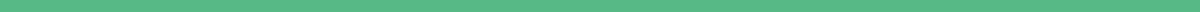 Photo Consent Form SchoolSection 1: Student InformationStudent's Name: ____________Grade: ____________Parent/Guardian Name: ____________Section 2: Usage Consent[Checkbox] Yes, I allow the use of my child's photo.Intended Use (Yearbook, Website, etc.): ____________Section 3: SignatureParent/Guardian Signature: ____________Date: ____________Section 4: Additional NotesAny special instructions: ____________Addendum: Space for additional comments or restrictions.